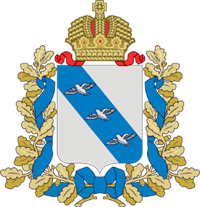 АДМИНИСТРАЦИЯ КУРСКОЙ ОБЛАСТИКомитет здравоохранения Курской областиП Р И К А Зот ___________________              г. Курск                    №____________О создании двухуровневой системы организации лабораторной службы государственной системы здравоохранения Курской области В целях повышения доступности и качества оказания медицинской помощи населению Курской области, совершенствованию организации проведения лабораторных исследований, повышения эффективности использования материально-технических ресурсов, имеющегося лабораторного оборудования ПРИКАЗЫВАЮ:Создать двухуровневую систему лабораторной службы медицинских организаций государственной системы здравоохранения Курской области, оказывающих первичную медико-санитарную и специализированную помощь. 2. Создать на базе ОБУЗ «Курский онкологический научно-клинический центр им. Г.Е. Островерхова» комитета здравоохранения Курской области централизованную клинико-диагностическую лабораторию II уровня (далее – ЦКДЛ II уровня) для выполнения лабораторных исследований для государственных медицинских организаций Курской области, имеющих I уровень клинико-диагностических лабораторий (далее - медицинские организации).3. Утвердить прилагаемые: перечень медицинских организаций государственной системы здравоохранения Курской области, включенных в программу создания двухуровневой системы лабораторной службы и обеспечивающих выполнение лабораторных исследований в соответствии с уровнем клинико-диагностической лаборатории на первом этапе;перечень медицинских организаций государственной системы здравоохранения Курской области, включенных в программу создания двухуровневой системы лабораторной службы и обеспечивающих выполнение лабораторных исследований в соответствии с уровнем клинико-диагностической лаборатории на втором этапе;Положение о двухуровневой системе лабораторной службы медицинских организаций государственной системы здравоохранения Курской области, оказывающих населению первичную медико-санитарную и специализированную помощь;перечень лабораторных исследований, выполняемых в ЦКДЛ II уровня;Положение об организации пунктов забора биологического материала для лабораторных исследований. 4. Главному врачу ОБУЗ «Курский онкологический научно-клинический центр им. Г.Е. Островерхова» комитета здравоохранения Курской области Станоевичу У.С.:1) обеспечить материально-техническое оснащение ЦКДЛ II уровня, в объеме, необходимом для выполнения лабораторных исследований медицинских организаций, включая обеспечение закупок:- оборудования лабораторной диагностики;- реагентов и расходных материалов для лабораторных исследований;- услуг по техническому обслуживанию оборудования лабораторной диагностики;обеспечить медицинские организации расходными материалами для забора биоматериала (пробирки, стекла, контейнеры);3) обеспечить обучение среднего медицинского персонала медицинских организаций навыкам работы с преаналитическими системами, довести до руководителей медицинских организаций правила введения и стандартизации фаз преаналитического этапа при взятии биоматериала в пунктах его забора. 	5. Руководителям медицинских организаций, подведомственным комитету здравоохранения Курской области: организовать работу лабораторной службы в соответствии с требованиями настоящего приказа; обеспечить проведение инвентаризации и списание лабораторного оборудования, выработавшего свой ресурс эксплуатации, и представить в комитет здравоохранения Курской области информацию об итогах инвентаризации;обеспечить принятие локального правового акта медицинской организации, определяющего ответственного за выполнение мероприятий по маршрутизации лабораторных исследований в ЦКДЛ II уровня, включая организацию забора биоматериала, подготовку биоматериала к транспортировке, взаимодействие с ЦКДЛ II уровня, внесение заказов и получение результатов на выполнение лабораторных исследований в лабораторную информационную систему; обеспечить принятие локального правового акта медицинской организации, устанавливающего перечень пунктов хранения биологического материала (с указанием адреса и кабинета), обеспечивающих его передачу и транспортировку в ЦКДЛ II уровня. Установить, что в медицинской организации должно быть определено одно место хранения биологического материала. При наличии у медицинской организации филиалов или структурных подразделений, территориально удаленных от места нахождения медицинской организации, дополнительные места передачи биологического материала подлежат дополнительному согласованию с руководителем ЦКДЛ II уровня.5) направить в ОБУЗ «Курский онкологический научно-клинический центр им. Г.Е. Островерхова» комитета здравоохранения Курской области и в комитет здравоохранения Курской области копии принятых локальных правовых актов в срок до 2 марта 2021 года.	6. Руководителю ОБУЗ «Медицинский информационно-аналитический центр» Е.В. Барановской в срок до 31 октября 2021 года обеспечить:внедрение медицинской информационной системы в стационарном звене медицинских организаций Курской области и последующую интеграцию с лабораторной информационной системой;организацию автоматизированного рабочего места (удаленного) для напрвления заказа на лабораторные исследования, получения и печати результатов лабораторных исследований, выполненных в ЦКДЛ II уровня на период внедрения лабораторной медицинской информационной системы в стационарном звене медицинских организаций Курской области. 	7. Главному внештатному специалисту по клинической лабораторной диагностике комитета здравоохранения Курской области И.Ю. Ухановой:организовать взаимодействие и постоянный мониторинг деятельности лабораторной службы медицинских организаций по выполнению лабораторных исследований в соответствии с требованиями настоящего приказа;  разработать проект Регламента взаимодействия централизованной клинико-диагностической лаборатории ОБУЗ «Курский онкологический научно-клинический центр им. Г.Е. Островерхова» и медицинских организаций государственной системы здравоохранения Курской области, оказывающих первичную медико-санитарную и специализированную помощь.Признать утратившими силу:приказ комитета здравоохранения Курской области от 10.08.2020 № 646 «О создании двухуровневой системы организации лабораторной службы государственной системы здравоохранения Курской области»;	приказ комитета здравоохранения Курской области от 15.09.2020 № 736 «О внесении изменений в приказ комитета здравоохранения Курской области от 10.08.2020 № 646 «О создании двухуровневой системы организации лабораторной службы государственной системы здравоохранения Курской области». 9. Контроль за исполнением настоящего приказа оставляю за собой.	10. Приказ вступает в силу со дня его подписания.Председатель комитета 		                                         Е.А. Палферова